    XLIII ENCONTRO NACIONAL DE ENGENHARIA DE PRODUÇÃO "A contribuição da engenharia de produção para desenvolvimento sustentável das organizações: Cadeias Circulares, sustentabilidade e tecnologias"Fortaleza, Ceará, Brasil, 17 a 20 de outubro de 2023.(TÍTULO DO ARTIGO) Autor 1 (Instituição)Autor 2 (Instituição)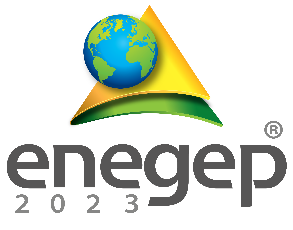 Insira aqui o resumo do seu trabalho. É importante que o conteúdo não ultrapasse a primeira página.Palavras-chave: Engenharia de Produção, Encontro, Operações, Sustentáveis.